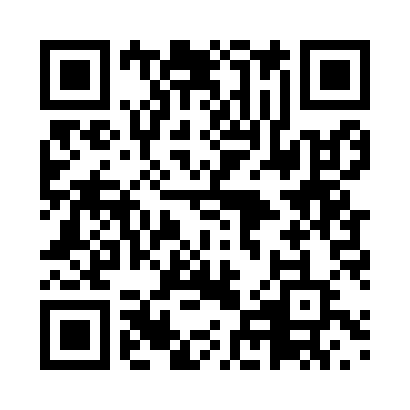 Prayer times for Chonchi, ChileWed 1 May 2024 - Fri 31 May 2024High Latitude Method: NonePrayer Calculation Method: Muslim World LeagueAsar Calculation Method: ShafiPrayer times provided by https://www.salahtimes.comDateDayFajrSunriseDhuhrAsrMaghribIsha1Wed6:107:4612:523:355:587:282Thu6:117:4712:523:345:577:273Fri6:127:4812:523:325:557:264Sat6:137:4912:523:315:547:255Sun6:137:5012:523:305:537:246Mon6:147:5112:523:295:527:237Tue6:157:5212:523:285:517:228Wed6:167:5312:523:275:497:219Thu6:177:5412:513:275:487:2010Fri6:187:5512:513:265:477:1911Sat6:197:5612:513:255:467:1812Sun6:207:5712:513:245:457:1713Mon6:217:5812:513:235:447:1614Tue6:217:5912:513:225:437:1515Wed6:228:0012:513:215:427:1516Thu6:238:0112:513:215:417:1417Fri6:248:0212:523:205:407:1318Sat6:258:0312:523:195:397:1219Sun6:268:0412:523:185:387:1220Mon6:268:0512:523:185:377:1121Tue6:278:0612:523:175:377:1022Wed6:288:0712:523:165:367:1023Thu6:298:0812:523:165:357:0924Fri6:298:0912:523:155:347:0925Sat6:308:1012:523:155:347:0826Sun6:318:1112:523:145:337:0827Mon6:328:1212:523:145:337:0728Tue6:328:1312:523:135:327:0729Wed6:338:1312:533:135:317:0630Thu6:348:1412:533:125:317:0631Fri6:348:1512:533:125:307:06